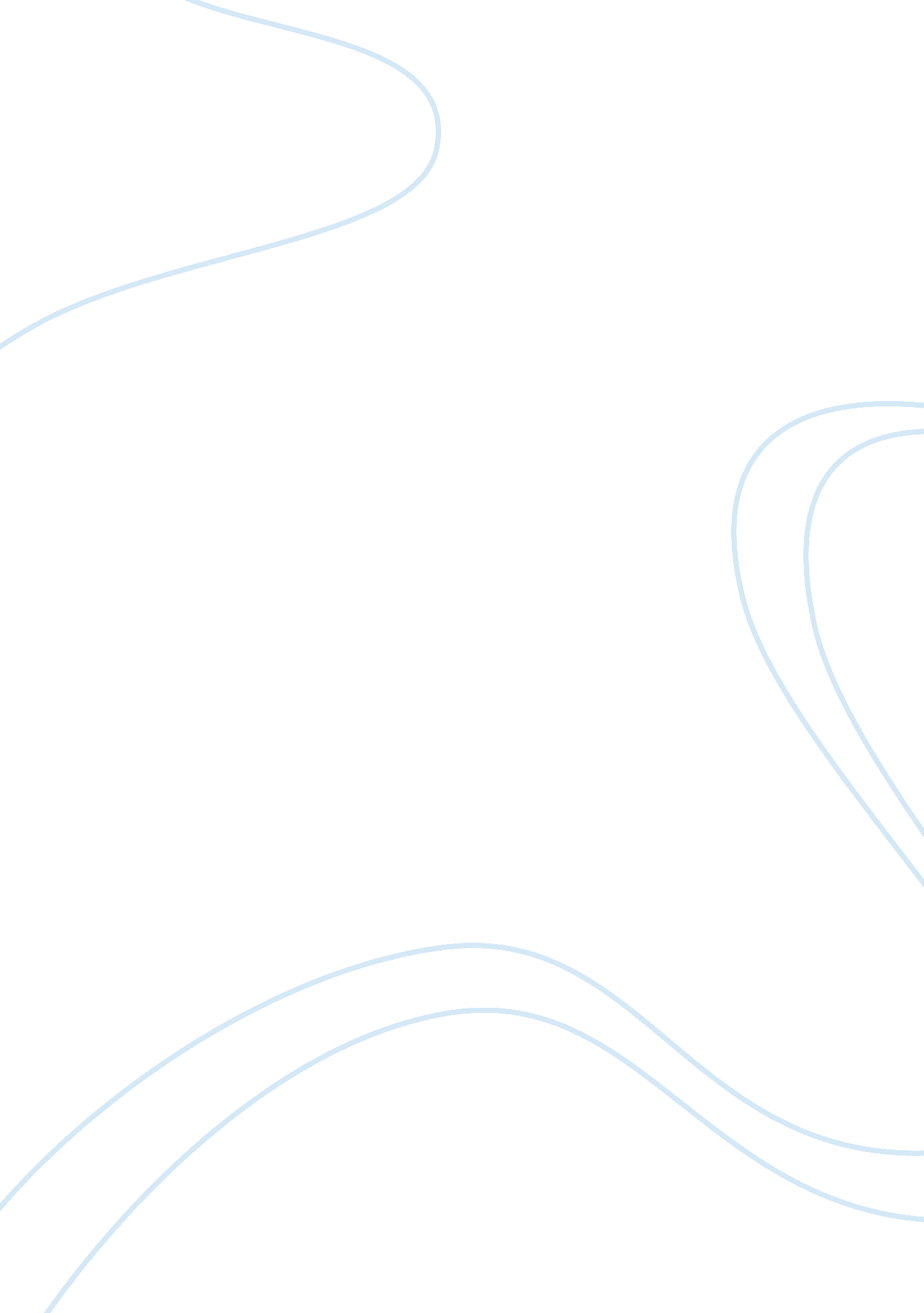 Study guide free essaysBusiness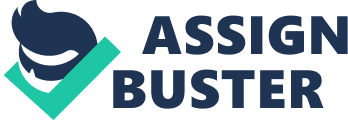 What nursing action is required be you measure fungal height= empty bladder full bladder make the fungal height higher. 2. What should a nurse do to prevent heat loss from evaporation= dry them up and remove the wet linen. 3. Child with spermatophyte. What condition is associated with spectrophotometer jaundice 4. Why do we perform gestational age in a bar to identify developmental level 5. What kind of exam do we perform to access for gestational age = ballot score 6. A baby has been circumcised a mother called the unit and complains that she saw a allow crust on the penile area what do you tell the mother-Normal 7. You are teaching a mom how to use a bulb syringe what will you tell her to tilt babies head to the side and sanction the check 8. You are providing umbilical cord care, what will you do to provide this care: dye, open, dry, to prevent infection. 9. You have a patient who is breast feeding you want to prevent nipple trauma what will you teach= latching on, make sure the oriole is in the baby mouth and the baby is sucking onto it. And the baby is not sucking the nipple. 10. When babies have jaundice and are placed on a photography why should we make sure that they have fluid and they get fed= prevent dehydration, hypoglycemia and promote growth 11. A neonate that was born ours after delivery mother is diabetic and some of the signs and symptoms is that the baby is jittery = hypoglycemia, check blood sugar and feed them 12. A woman who came to labor and delivery, having contractions she is restless and in pain you want to ask her some questions, when is the best time to ask her questions= In-between contractions 13. U are formulation a plan of care for a patient It relates to pain management, what Influences pain-cultures, previous experience. Psychosocial, anxiety and fear full see pain management (PPTP) 14. If someone has an abnormal fetal heart rate and you turned her to one side and the condition continues = turn her to the other side. 15. How early can we do a Trans vaginal ultrasound = 6 weeks what will we be looking for= pregnancy, how many fetus 16. A patient has physiological anemia what is the cause= humiliation 17. A doctor prescribes ion for a patient. What food are rich in ion= greens organ meat, spinach, red meat, broccoli 18. Folic call= tofu, soy 19. Why do we recommend folic acid- to prevent neuron tube defect 20. What Is the best solution to drink when drinking ion-orange juice because vitamin c helps to absorb iron. 21. A patient came into the emergency room she is five centimeters dilated 80% effaced and O station what do you tell her= she is in active phase, the head is in the Schism spine. 22. Review fetal tracing. This time review variability minimal or absence 23. 2 math question 24. Domestic violence review the stage the abuser goes through e. . Honeymoon stage is when the abuse become remorseful buy flower and apologize pig. 607 25. Patient comes in with abdominal pain what assessment finding tell you that she has abortion that is concealed = rigid beardlike abdomen, internal bleeding behind the abdomen. The stomach is board like because the muscles soak all the blood 26. A patient Is pregnant and comes In to L&D with a bleeding episodes what is you first nursing assessment= fetal heart and maternal vital signs 27. The nurse Is teaching story of unexplained fetal demise ( review risk factors) 28. A patient comes into antimatter and the doctor order amniocentesis at 34 weeks= PIG ratio & L’S ratio 29. Amniocentesis at 18 weeks are chromosomal abnormalities 30. Ambivalence and safe passage for her child throughout pregnancy through 31. What should you do if an infertile couple comes in to the clinic= take a comprehensive history, health, and family, sex on both father and mother. 32. A patient who is 40 years old with a history of cardiovascular accident and a history of traceability disorders ask for real contraception= do not give because it is contraindicated she might develop DTV. 3. What is correct way to apply condom. 34. Major sign of congenital syphilis= manacle and apples Patients come in with a herpes legion on the vagina and cervix= the child will 35. Be affected 36. Person with cardiac problems about to undergo an invasive procedure= give prophylactic antibiotic to prevent bacteria indoctrinations 37. What are some of the risk factors associated with postpartum hemorrhage? sub involution, retain placenta, large baby or multiple gestation, multiparty, magma sulfate, review pet 38. 